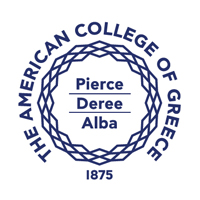 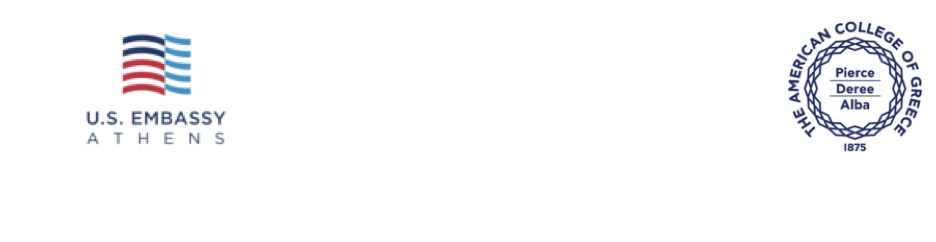 Υποτροφίες για Ουκρανούς πρόσφυγες και άλλους εκτοπισμένους φοιτητές από την Πρεσβεία των Η.Π.Α. στην Αθήνα και το Αμερικανικό Κολλέγιο ΕλλάδοςΑθήνα, 24 Ιανουαρίου 2023 – Η Πρεσβεία των Η.Π.Α. στην Αθήνα και το Αμερικανικό Κολλέγιο Ελλάδος ενώνουν τις δυνάμεις τους μέσω του προγράμματος «Education Unites 2023» για να προσφέρουν πλήρεις υποτροφίες για προπτυχιακές και μεταπτυχιακές σπουδές σε μετανάστες, εκτοπισμένους φοιτητές, καθώς και φοιτητές σε κίνδυνο οι οποίοι αντιμετωπίζουν οικονομικές δυσκολίες.   Χάρη σε μία δωρεά ύψους $100.000 από την Πρεσβεία των Η.Π.Α. στην Αθήνα και την αντίστοιχη οικονομική συμβολή από το Αμερικανικό Κολλέγιο Ελλάδος, περισσότεροι από 40 πρόσφυγες, μετανάστες και εκτοπισμένοι φοιτητές –μεταξύ των οποίων και 20 Ουκρανοί– ξεκίνησαν τις προπτυχιακές και μεταπτυχιακές σπουδές τους αυτόν το μήνα. Οι υποτροφίες που προσφέρονται στους φοιτητές καλύπτουν το εαρινό και χειμερινό εξάμηνο του 2023, καθώς και τη θερινή περίοδο.Το Αμερικανικό Κολλέγιο Ελλάδος συνεργάζεται με την πρεσβεία των Η.Π.Α. για έκτη χρονιά, στο πλαίσιο του προγράμματος «Education Unites». Το 2018, η Πρεσβεία χρηματοδότησε τη θέσπιση του προγράμματος «Education Unites: From camp to Campus», προσφέροντας στήριξη σε 200 πρόσφυγες φοιτητές σε Αθήνα και Θεσσαλονίκη. Υπό τη σκέπη του ίδιου προγράμματος, το 2018-19, το Αμερικανικό Κολλέγιο Ελλάδος υποδέχτηκε 100 πρόσφυγες φοιτητές και έκτοτε συνεχίζει να προσφέρει ανεξάρτητα υποτροφίες σε περισσότερους από 20 φοιτητές από διάφορες χώρες, σε ετήσια βάση. Το 2022, ως απάντηση στη ρωσική εισβολή στην Ουκρανία, το Αμερικανικό Κολλέγιο Ελλάδος θέσπισε το Πρόγραμμα για Ουκρανούς Φοιτητές, προσφέροντας στήριξη μέσω υποτροφιών σε 20 επιπλέον πρόσφυγες φοιτητές από την Ουκρανία. Η επιπλέον χρηματοδότηση της Πρεσβείας των Η.Π.Α. διευρύνει το πρόγραμμα και προσφέρει καθοριστικές ευκαιρίες ζωής σε ακόμα περισσότερους νέους πρόσφυγες από την Ουκρανία και άλλες χώρες.  «Οι Η.Π.Α. στηρίζουν την Ουκρανία και τον λαό της. Συνεργαζόμαστε στενά με την Ελλάδα, σημαντικό        σύμμαχό μας στην περιοχή, και άλλες χώρες για να προσφέρουμε στήριξη στις χιλιάδες εκτοπισμένων Ουκρανών προσφύγων. Η πρεσβεία των ΗΠΑ στην Αθήνα δεσμεύεται να διασφαλίσει ότι οι Ουκρανοί πρόσφυγες θα λάβουν την απαραίτητη στήριξη, ώστε να ακολουθήσουν τις πανεπιστημιακές σπουδές τους. Η συνεργασία, δε, με το Αμερικανικό Κολλέγιο Ελλάδος, με στόχο την παροχή υποτροφιών σε Ουκρανούς φοιτητές, είναι τιμή για εμάς. Στηρίζουμε περήφανα την εκπαίδευση των εκτοπισμένων νέων με στόχο ένα καλύτερο μέλλον για όλους και ειδικά για όσους βρίσκονται σε μεγαλύτερη ανάγκη να πραγματοποιήσουν τα όνειρά τους», δήλωσε ο Αμερικανός Πρέσβης Γιώργος Τσούνης.  «Το Αμερικανικό Κολλέγιο Ελλάδος έχει δεσμευτεί να εκπαιδεύει και να στηρίζει οικονομικά μια παγκόσμια κοινότητα μαθητών και φοιτητών», δήλωσε ο Δρ David Horner, Πρόεδρος του Aμερικανικού Κολλεγίου Ελλάδος και συμπλήρωσε: «Η στήριξη που προσφέρουμε σε νέους εκτοπισμένους από τον πόλεμο και τη γεωπολιτική αστάθεια ανάγεται στην ίδρυσή μας ως σχολείου για κορίτσια πρόσφυγες στη Σμύρνη, πριν από 150 χρόνια».«Τον Φεβρουάριο του 2022, η Ρωσία επιτέθηκε στη χώρα μου για δεύτερη φορά», αναφέρει ο Dmytro Postol, υπότροφος φοιτητής Πληροφορικής. «Εγκλωβίστηκα στην αποκλεισμένη Μαριούπολη. Ήταν πεδίο μάχης – μία τρομακτική εμπειρία που άλλαξε τη ζωή μου ολοκληρωτικά. Ύστερα από αυτό το συμβάν, συνειδητοποίησα πως ό,τι έχουμε μπορεί να χαθεί ανά πάσα στιγμή και πως πρέπει να ζήσουμε τώρα. Έχοντας χάσει σχεδόν τα πάντα, ευελπιστώ ότι οι σπουδές μου στο Κολλέγιο θα μου δώσουν την ευκαιρία για μια καλύτερη ζωή. Πρέπει να αρχίσω να χτίζω ένα καλύτερο μέλλον σήμερα». Η Karime Ganji από το Αφγανιστάν, που σπουδάζει Ψυχολογία με υποτροφία, σημείωσε: «Ήταν πάντα το όνειρό μου να σπουδάσω στο πανεπιστήμιο, να πάρω το πτυχίο μου στην ψυχολογία και να βοηθήσω όσους αντιμετωπίζουν δυσκολίες – κυρίως γυναίκες που έχουν βιώσει τραύμα και ψυχική κακοποίηση. Γυναίκες που δεν είχαν ποτέ τη δυνατότητα να είναι ελεύθερες, να παίρνουν αποφάσεις μόνες τους έστω και για το παραμικρό στη ζωή τους. Οι γυναίκες στη χώρα μου έχουν βασανιστεί πολύ – ακόμα βασανίζονται. Θα ήθελα να κάνω ό,τι περνάει από το χέρι μου για να δείξω στον κόσμο ότι εμείς, οι γυναίκες του Αφγανιστάν, είμαστε ικανές και γεμάτες όνειρα. Όσες δυσκολίες και αν περάσαμε, έχουμε ακόμα το κίνητρο και την επιθυμία να αλλάξουμε τον κόσμο μας».Το Αμερικανικό Κολλέγιο Ελλάδος είναι ένας ιδιωτικός, μη κερδοσκοπικός εκπαιδευτικός οργανισμός με ιστορία 148 ετών. Αποτελείται από τρεις εκπαιδευτικές μονάδες: το Δημοτικό, Γυμνάσιο και Λύκειο-IB Pierce, το Deree, που προσφέρει προπτυχιακά και μεταπτυχιακά προγράμματα, και το Alba Graduate Business School. Στο πλαίσιο της αποστολής του να παρέχει ίσες ευκαιρίες πρόσβασης στην εκπαίδευση, το Αμερικανικό Κολλέγιο Ελλάδος προσφέρει ετησίως περισσότερα από 8 εκατ. ευρώ σε υποτροφίες και προγράμματα οικονομικής υποστήριξης.-ΤΕΛΟΣ-Πληροφορίες για δημοσιογράφους:Nάσια Ντινοπούλου, τηλ.: 2106009800, εσωτ: 1476, email antinopoulou@acg.edu. Θάλεια Θωμάτου, Pitch – Public Relations and Strategic Communications, τηλ. 216 800 1595, email: tthomatou@pitchpr.gr.